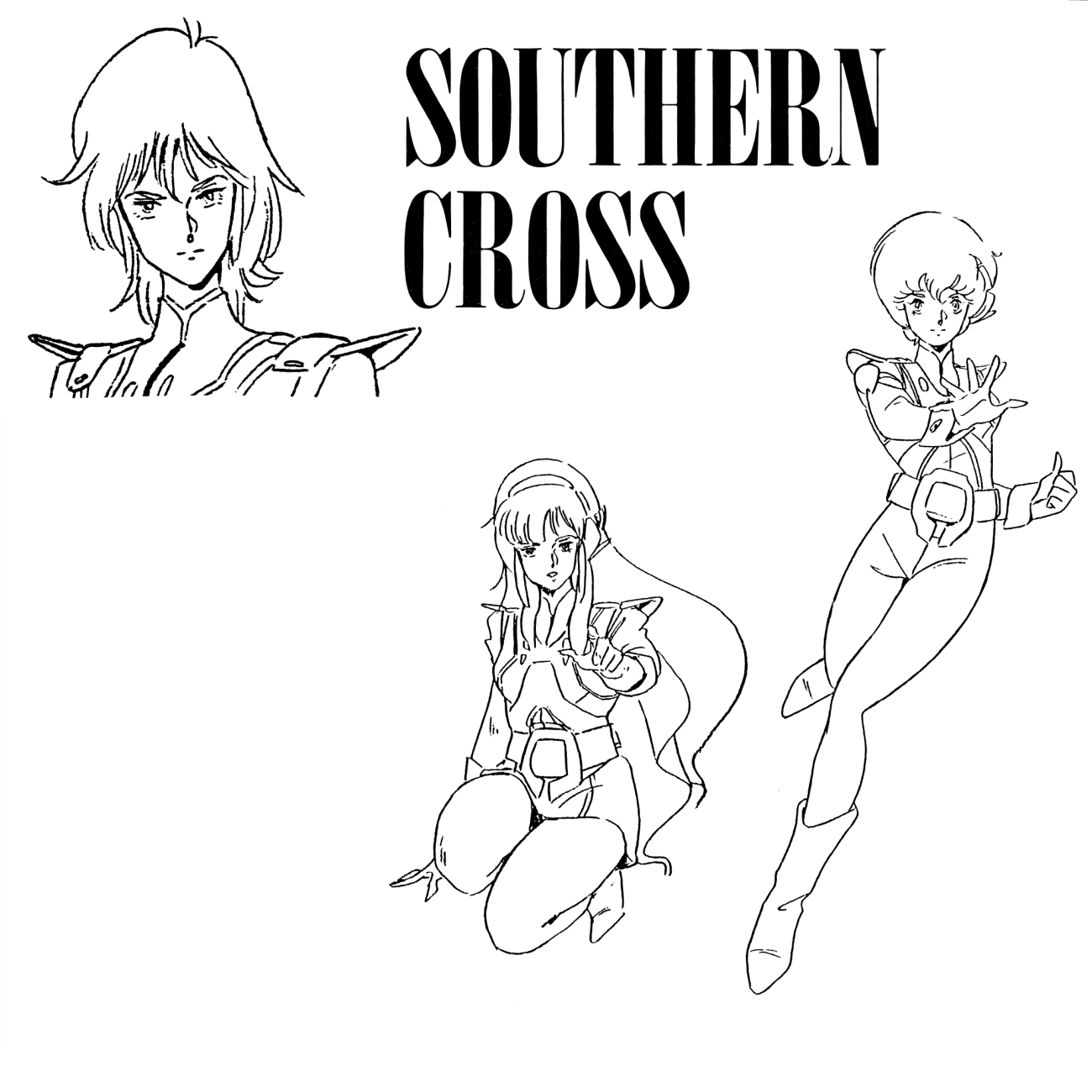 〝女三人寄れば〟シリーズ構成　鳥 海 尽 三  昭和40年から51年の11年間、竜の子プロダクションに在籍し、 企画・原作・脚本を担当 してきたが、この 「超時空騎団  サザンクロス」 は7年ぶりの竜の子作品である。 数年ほどの間、全くＳＦ ・メカ物から退いていただけに、かなり内容の変貌が目につく。 どこのアニメ・プロの作品もターゲットが昇格し、技術的にも高度化されている。今や、アニメ の年代層を問うのはナンセンスだ。縁あって、 世評高い超時空物をやれるのは 光栄だが、 正直なところ、不勉強さは免れない。だが、 ジャンヌ・ダルクの女主人公を、馬ならぬロボットに搭乗させて暴れ廻る企画 は、ちょっと食指を動かされた。 この作品の特異性は、異星人ゾルが3位1体、 つまり、3人で1個性を形成する面白さにある。 複雑 な現代社会の中で、個人は情報、判断、行動の3位1体が重要となる。 厶ジカ、ムゼル、 厶ジェと云うゾル3人娘がその3分化→の表象であるか、これに匹敵するのが、 主役ジャンヌと、　ラーナ、マリーの地球人3人であろう。 文字通り、女3人集まればなんとかやらである。 これに個性豊かな若い男たちが絡むのだから。 その収拾がつくかつかないか、 とにかく、悪戦苦闘で脚本を執筆している。 それも、鞭打って青春を甦らせながら……。